ОТЧЕТ ПО РЕЗУЛЬТАТАМ САМООБСЛЕДОВАНИЯМуниципального бюджетного общеобразовательного учреждения средней общеобразовательной школы с. ЕлабугаХабаровского муниципального района Хабаровского краяна 01.04.2020 г.(за 2019 календарный год)
I.    Общие сведения об ОУ.II.  Условия функционирования ОУ2.1.  Данные о контингенте обучающихся, формах обучения.2.2.  Информация о реализация права обучающихся на получение образования.2.3. Режим работы образовательного учреждения.III.    Содержание образовательного процесса3.1.  Учебный план.3.2. Сведения об учебных программах, используемых образовательным учреждением.3.3.Формы освоения обучающимися образовательных программ.3.4. Информация о профильной направленности обучения в соответствии с реализуемыми программами.3.5.Сведения о реализации инновационных программ и технологий.3.6.Информация о дополнительных образовательных услугах.3.7.Воспитательная система образовательного учреждения.IV.  Условия обеспечения образовательного процесса4.1.  Научно-методическое обеспечение.4.2. Кадровый потенциал образовательного учреждения.4.3. Система педагогического менеджмента (система управления).4.4. Информационно-технологическое обеспечение образовательного процесса.4.5. Материально-техническая база образовательного учреждения.4.6. Медико-социальные условия пребывания учащихся в образовательном учреждении.V.  Сведения об уровне подготовки выпускников образовательного учреждения5.1. Результаты итоговой аттестации выпускников 9, 11, (12) классов.5.2. Информация о поступлении выпускников образовательного учреждения  в учреждения профессионального образования.5.3. Результаты ЕГЭ выпускников общеобразовательного учреждения.5.4. Результаты обучающихся 9-х классов общеобразовательного учреждения, сдававших государственную (итоговую) аттестацию по новой форме.Общие сведения об образовательном учреждении Нормативное правовое обеспечение деятельности образовательного учрежденияПеречень реализуемых образовательных программ в соответствии с лицензией:Локальные акты образовательного учреждения:Положение об оплате труда работниковПоложение об установлении выплат компенсационного характера работникамПоложение о стимулирующих выплатахПоложение о соотношении учебной и педагогической работы в пределах учебного года или рабочей неделиПравила внутреннего трудового распорядкаПравила внутреннего трудового распорядка обучающихсяПорядок приема гражданПоложение о режиме учебных занятийПоложение о премировании, выплате материальной помощи работникамПоложение об Аттестационной комиссии по проведению аттестации педагогических работников в целях подтверждения соответствия занимаемой должностиПоложение о школьной форме и внешнем виде учащихсяПоложение о постановке на внутришкольный учет учащихсяПоложение о порядке и основании перевода, отчисления и восстановления обучающихсяПоложение о порядке выдачи документов государственного образца об основном общем и среднем общем образовании, заполнения, хранения и учета соответствующих бланков документов.Положение о приобретении, учете, хранении и выдаче свидетельств об обучении лицам с ОВЗ (с различными формами умственной отсталости), не имеющим основного общего  и среднего общего образования и обучающимся по адаптированным  основным общеобразовательным программамПоложение о формировании, ведении, хранении и проверке личных дел обучающихсяПорядок учета мнения совета обучающихся и совета родителей (законных представителей), представительных органов обучающихся при принятии локальных нормативных актов, затрагивающих интересы обучающихсяПорядокоформления возникновения, приостановления и прекращенияотношений между МБОУ СОШ с.Елабуга и обучающимися и (или) родителями (законными представителями) обучающихсяПорядок освоения обучающимися наряду с учебными предметами, курсами, дисциплинами (модулями) по осваиваемой образовательной программе любых других учебных предметов, курсов, дисциплин (модулей), преподаваемых в учрежденииПорядок зачета результатов освоения обучающимися МБОУ СОШ с. Елабуга Хабаровского муниципального района учебных предметов, курсов, дисциплин (модулей), практики, дополнительных образовательных программ в других организациях, осуществляющих образовательную деятельностьПоложение об организации обучения учащихся по индивидуальному учебному плану, в том числе по ускоренному обучению в пределах осваиваемой образовательной программыПорядок применения к обучающимся  и снятия с обучающихся мер дисциплинарного взысканияПоложение о текущем контроле успеваемости и промежуточной аттестации обучающихсяПоложение о внеурочной деятельности учащихсяПоложение о проведении самообследования Постановление  администрации Хабаровского муниципального района «Об утверждении Положения о порядке предоставления питания»Положение о порядке предоставления питания учащимсяПоложение об официальном сайте ОУ в сети ИнтернетПоложение о библиотекеПравила пользования библиотекойПоложение о методическом объединении учителей-предметниковПорядок бесплатного пользования педагогическими работниками образовательными и методическим услугамиПорядок доступа педагогических работников к информационно-телекоммуникационным сетям и базам данных, учебным и методическим материалам, материально-техническим средствам обеспечения образовательной деятельностиПоложение о рабочей программе учебных предметов (курсов)Положение об учебном планеПоложение  о родительском комитете школыПоложение о педагогическом совете Положение о совещании при директореПоложение об Управляющем совете школыПоложение о родительских собранияхПоложение о внутришкольном контролеПоложение о школьном музееПоложение о конфликтной комиссииПоложение о выявлении и урегулировании конфликта интересов работниковПоложение о комиссии по урегулированию споров между участниками образовательных отношенийПоложение о порядке обработки и обеспечения безопасности персональных данных в информационной системе.Положение о Конференции школыПоложение об общем собрании коллектива школыМодельный кодекс профессиональной этики педагогических работников организаций, осуществляющих образовательную деятельность. Положение о президенте школьной республикиПоложение об избирательной комиссииПоложение о Совете профилактике правонарушений учащихсяПоложение об индивидуальном обучении на домуПоложение о получении общего образования в форме экстернатаПоложение об образовании в семьеПоложение о работе кружков (секций)Положение о порядке пользования  обучающимися лечебно-оздоровительной инфраструктурой, объектами культуры и объектами спортаПоложение об экзаменационной комиссииПоложение о классном руководствеПоложение о портфолио классаПоложение о пришкольном лагере «Фрегат»Положение о профильном лагере с дневным пребыванием детейПоложение о работе с одаренными детьмиПоложение о классном школьном уголкеПоложение о классном часеПоложение о портфолио профессиональных достижений учителяПоложение о школьном ученическом самоуправленииПоложение по ведению электронного журналаПоложение об учебных кабинетах и их аттестацииПоложение о единых требованиях к ведению дневника обучающихсяПоложение о поощрении учащихсяПоложение о ведении школьных тетрадей и их проверкеПорядок посещения обучающимися по своему выбору мероприятий, проводимых в учреждении и не предусмотренных учебным планомПоложение о регламенте посещения и анализа уроков и внеклассных мероприятийПоложение об организации пропускного режима и правилах поведения посетителейПоложение о пропусках уроков учащимисяПоложение о проведении спортивных мероприятий и соревнованийПоложение о дежурстве по школеПоложение о запрете курения Положение о запрете пользования мобильными телефонами во время учебного процессаЕдиный квалификационный справочник должностей работников образования.Положение о системе оценок, порядке и форме промежуточной аттестации1.14. Наличие филиалов, их местонахождение, телефоны.         Нет. 2. Условия функционирования общеобразовательного учреждения2.1. Данные о контингенте обучающихся по состоянию на  31.12.2019 г. года (количество человек).                                     Таблица 12.2. Реализация права обучающихся на получение образованияТаблица 22.3. Режим работы образовательного учрежденияТаблица 33. Содержание образовательного процесса3.1. Сведения об учебных программах, реализуемых образовательным учреждением Таблица 4 3.3. Формы освоения обучающимися образовательных программ(очная, очно - заочная (вечерняя), заочная, экстернат)3.4. Профильная направленность обучения  в соответствии с реализуемыми образовательными программами. Таблица 5 3.5. Сведения о реализации инновационных программ и технологий Таблица 6  3.6. Система дополнительных образовательных услуг, реализуемых образовательным учреждением.  3.6.1. Связь с социумом.3.6.2. Дополнительные образовательные услуги, реализуемые ОУТаблица 7
3.7. Воспитательная система образовательного учреждения 3.7 .1. Условия для самореализации обучающихсяТаблица 8 3.7.2. Сведения об участии обучающихся в мероприятиях Таблица 9Итоговая таблица результатов дистанционных олимпиад 3.7.3. Работа с родителями.Таблица 103.7.4. Данные о правонарушениях, преступлениях несовершеннолетних         Таблица 11 4.  Условия обеспечения образовательного процесса4.1. Научно-методическое обеспечение 4.1.1. Данные о методических разработкахТаблица 12
4.1.2. Участие преподавателей и учащихся в научно-методической работе              Таблица 134.2. Кадровый потенциал образовательного учреждения.4.2.1. Сведения о педагогических работниках (включая административных и других работников, ведущих педагогическую деятельность). Таблица 154.2.2. Сведения о руководителях образовательного учрежденияТаблица 164.2.3. Участие отдельных педагогов в конкурсах педагогических достижений в 2018-2019уч.годуТаблица 174.2.4. Сведения о повышении квалификации педагогических и руководящих кадров4.3. Система педагогического менеджмента (система управления)Структура управления МБОУ СОШ с. Елабуга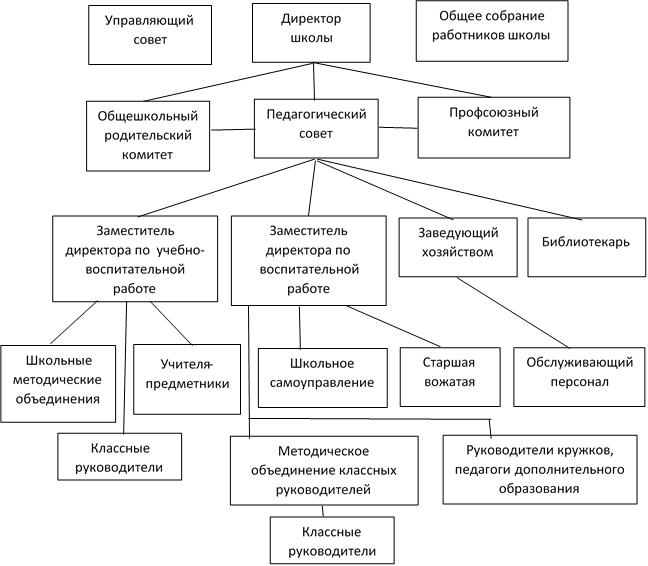 4.4.Информационно-технологическое обеспечение образовательного процесса.4.4.1. Наличие в образовательном учреждении оргтехники и технических средств обучения Таблица 194.4.3  Учебно-наглядные пособияТаблица 204.4.4. Библиотечный фондТаблица 214.5. Материально-техническая база образовательного учреждения. 4.5.1. ЗданияТаблица 224.5.2. Технические и транспортные средстваТаблица 234.6. Медико-социальные условия пребывания учащихся в образовательном учреждении4.6.1. Статистика по травматизму работников и обучающихсяТаблица 254.6.3.         Сведения о количестве обучающихся, занимающихся в различных физкультурных группахТаблица 265 . Сведения об уровне подготовки выпускников образовательного учреждения5.1. Результаты итоговой аттестации выпускников 9, 11 (12) классов9 классТаблица 2711 класс5.2. Информация о поступлении выпускников образовательного учреждения в учреждения профессионального образованияТаблица 295.4.Результаты ЕГЭ выпускников общеобразовательного учрежденияТаблица 305.5.Результаты обучающихся  9-х классов общеобразовательного учреждения, сдававших государственную (итоговую) аттестацию   Таблица 31   Директор  МБОУ СОШ с.Елабуга:                  Т.В. Чеченихина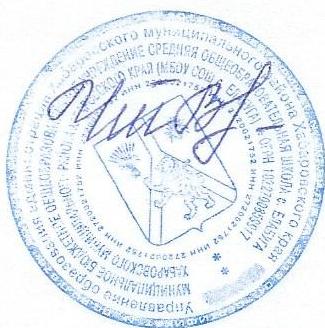 Год основания 1915 г.Наименование по УставуМуниципальное бюджетное общеобразовательное учреждение средняя общеобразовательная школа с.Елабуга Хабаровского муниципального района Хабаровского краяАдрес юридический:Российская Федерация, 680527, Хабаровский край, Хабаровский муниципальный район, село Елабуга, улица Центральная, 22Адрес фактический:Российская Федерация, 680527, Хабаровский край, Хабаровский муниципальный район, село Елабуга, улица Центральная, 22Режим работы школы:Понедельник - пятница  с 8.00 - 20.00 ч.Суббота, воскресенье - выходнойГрафик работыОбучение ведется в 1 смену: 8.30 - 15.10 ч.Кружки, секции - 16.00-18.00 ч.  Внеурочная деятельность: 11.15 - 15.45 ч.Телефон учительской/факс(4212) 49-15-44e-mailelabuga9@yandex.ru веб-сайтwww.elabugaselo.okis.ruУчредительные документыУчредительные документы- УставУтвержден начальником Управления образования администрации Хабаровского муниципального района Хабаровского края приказ №229 от 14.12.2018 г.УчредительУправление  образования администрации Хабаровского муниципального района Хабаровского края.Начальник управления образования: Ганзюкова Елена ИвановнаЮридический адрес: 680510, Хабаровский край, Хабаровский район, с.Тополево, ул.Пионерская, д.8, оф.2Фактический адрес: 680007, г.Хабаровск ул.Волочаевская, д.6, 4 этажОрганизационно-правовая формаОрганизационно-правовая форма- свидетельство о внесении в единый государственный реестр юридических лицКем выдано
Межрайонная ИФНС России №3 по Хабаровскому краю
Серия 27№001680583
ОГРН 1022700859917- свидетельство о постановке на учет юридического лица в налоговом органе по месту нахождения на территории Российской ФедерацииКем выдано
Межрайонная ИФНС России №3 по Хабаровскому краю
Серия 27 № 001680594
ИНН/КПП2720021752/2720010011.4. Документы на имущество: - ШколаСвидетельство государственной регистрации права от 07.04.2014 г.Серия 27-АВ   №9686871.5. ЛицензияСерия 2701А  №Регистрационный номер 2774Дата  выдачи: 06.03.2019 г.1.6. Свидетельство о государственной аккредитации
Серия 27А01№0000370Регистрационный № 679
Дата выдачи: 12.05.2015 г.1.7. Государственный статус ОУ: - Тип- ВидОбщеобразовательное учреждение
Средняя общеобразовательная школа1.9. Программа развития МБОУ СОШс. ЕлабугаПрограмма развития МБОУ СОШ с. Елабуга рассчитана на 2015-2020 гг. 1.10. Образовательные программы ОУ (по лицензии):
Начальное общее образование:1. Общеобразовательные программы НОО; 
Основное общее образование: 1. Общеобразовательные программы ООО; 
Среднее  общее образование: 1. Общеобразовательные программы среднего общего образования.Приложение к лицензии на право ведения образовательной деятельности от 06.03.2019 г. Регистрационный № 2774№ п/пОсновные и дополнительные общеобразовательные программыОсновные и дополнительные общеобразовательные программыОсновные и дополнительные общеобразовательные программы№ п/пнаправленность (наименование) образовательной программывид образовательной программы (основная, дополнительная)нормативный срок освоения1Начальное общее образованиеосновная4 года2Основное общее образованиеосновная5 лет3Среднее  общее образованиеосновная2 годаНачальное общееобразованиеОсновное общееобразованиеСреднее  общее образованиеВсегоОбщее количество классов45211Общее количество обучающихся2531562В том числе:Занимающихся по  базовым общеобразовательным программам1922-42Занимающихся по специальным (коррекционным) образовательным программам (указать вид)69-15Занимающихся по программам углублённого изучения предметов (указать предметы)--55Занимающихсяв группах продлённого дня----Получающих дополнительные образовательные услуги 0000Наименование показателей2019 год1. Количество учащихся, оставленных на повторный курс обучения02. Количество учащихся, выбывших из образовательного учреждения, всего9в том числе:исключенных из образовательного учреждения-выбывших на учебу в другое образовательное учреждение9по другим причинам-3. Из числа выбывших:трудоустроены-не работают и не учатся-1 ступень2 ступень3 ступеньПродолжительность учебного года1 классы – 32недели2 - 4 классы – 34 недели5 - 8 классы - 34недель9 классы – 33 недели10 класс – 34недель11 классы – 33 неделиПродолжительность учебной недели1-4 класс – 5 дней5 дней5 днейПродолжительность уроков1 классы – 35 минут (1 полугодие), 40 – 45 минут (2 полугодие)2 - 4 классы – 40 – 45 минут45 минут45 минутПродолжительность перерывовпосле 2,4 уроков – 15 минут, после 3 урока – 20 минут,остальные – 10 минутпосле 2,4 уроков – 15 минут, после 3 урока – 20 минут,остальные – 10 минутпосле 2,4 уроков – 15 минут, после 3 урока – 20 минут,остальные – 10 минутПериодичность проведения промежуточной аттестации обучающихсяпо четвертямпо четвертямпо полугодиям№ п/пКлассКлассТип классаАвтор и название программы№ п/пКлассКлассТип классаАвтор и название программы№ п/пКлассКлассТип классаАвтор и название программы111ОГорецкий В.Г., Кирюшкин В.А., Виноградская Л.А. и др.  Азбука. 1 кл. в 2-х ч. 211ОКанакина В.П., Горецкий В.Г. Русский язык. 1 кл. 322ОКанакина В.П., Горецкий В.Г. Русский язык. 1 кл. 433ОКанакина В.П., Горецкий В.Г. Русский язык. 1 кл. 511ОКлиманова Л.Ф., Горецкий В.Г., Голованова М.В. и др. Литературное чтение. 1 кл. в 2-х частях 622ОКлиманова Л.Ф., Горецкий В.Г., Голованова М.В. и др. Литературное чтение. 1 кл. в 2-х частях 733ОКлиманова Л.Ф., Горецкий В.Г., Голованова М.В. и др. Литературное чтение. 1 кл. в 2-х частях 844ОО.В. Кубасова «Литературное чтение»922ОРабочая программа для 2-4кл. по УМК Биболетова 1033ОПрограмма курса английского языка для учащихся 2-9 классов общеобразовательных учреждений России1144ОПрограмма курса английского языка для учащихся 2-9 классов общеобразовательных учреждений России1211О Моро М.И., Степанова С.В., Волкова С.И. Математика. 1 кл. в 2-х частях 1322ОМоро М.И., Степанова С.В., Волкова С.И. Математика. 2кл. в 2-х частях 1433ОМоро М.И., Степанова С.В., Волкова С.И. Математика. 3кл. в 2-х частях 1544ОН.Б. Истомина «Математика»1611ОПлешаков А.А. Окружающий мир. 1 кл. в 2-х частях 1722ОПлешаков А.А. Окружающий мир. 2кл. в 2-х частях 1833ОПлешаков А.А. Окружающий мир. 3кл. в 2-х частях 1944ОО.Т. Поглазова «Природоведение»2011ОНеменская Л.А. (под ред. Неменского Б.М.). Изобразительное искусство. 1 кл.2122ОНеменская Л.А. (под ред. Неменского Б.М.). Изобразительное искусство. 2кл.2233О Неменская Л.А. (под ред. Неменского Б.М.). Изобразительное искусство. 3кл.2344ОКопцева Т. А., Копцев В. П. «Программа по изобразительному искусству 1 -4 кл.»2411ОКритская Е.Д., Сергеева Г.П., Шмагина Т.С. Музыка. 1 кл.2522ОКритская Е.Д., Сергеева Г.П., Шмагина Т.С. Музыка. 2кл2633ОКритская Е.Д., Сергеева Г.П., Шмагина Т.С. Музыка. 3кл2744ОПрограмма для общеобразовательных организаций: музыка, 1-4 кл. под ред. М.С. Красильниковой.2811ОЛях В.И. Физическая культура. 1-4 кл.2922О Лях В.И. Физическая культура. 1-4 кл.3033ОЛях В.И. Физическая культура. 1-4 кл.3144ОР.И. Тарнопольский Программа по физической культуре 1-4 кл.3211ОРоговцева Н.И., Богданова Н.В., Фрейтаг И.П. Технология. 1 кл3322ОРоговцева Н.И., Богданова Н.В., Фрейтаг И.П. Технология. 2кл3433ОРоговцева Н.И., Богданова Н.В., Фрейтаг И.П. Технология. 3кл3544ОН.М. Конышева: Программы общеобразовательных учреждений. Технология. Программа 1 - 4 классы. ФГОСII уровень обученияII уровень обученияII уровень обученияII уровень обученияII уровень обучения № п/пКлассКлассТип классаАвтор и название программы № п/пКлассКлассТип классаАвтор и название программы155ОИзучение курса русского языка по параллельному учебному комплексу266ОИзучение курса русского языка по параллельному учебному комплексу377ОИзучение курса русского языка по параллельному учебному комплексу488ОИзучение курса русского языка по параллельному учебному комплексу599ОИзучение курса русского языка по параллельному учебному комплексу655ОГ.С. Меркин «Литература (5-11 кл)»766ОГ.С. Меркин «Литература (5-11 кл).»877ОГ.С. Меркин «Литература (5-11 кл).»988ОГ.С. Меркин «Литература (5-11 кл).»1099ОГ.С. Меркин «Литература (5-11 кл).»1155ОПрограмма курса английского языка для учащихся 2-9 классов общеобразовательных учреждений России1266ОПрограмма курса английского языка для учащихся 2-9 классов общеобразовательных учреждений России1377ОПрограмма курса английского языка для учащихся 2-9 классов общеобразовательных учреждений России1488ОН.Д. Гальскова «Программа по иностранным языкам для общеобразовательных школ» 1599ОН.Д. Гальскова «Программа по иностранным языкам для общеобразовательных школ» 1655ОТ.А. Бурмистрова Программа для общеобразовательных учреждений: математика 5-6 класс1766ОТ.А. Бурмистрова Программа для общеобразовательных учреждений: математика 5-6 класс1877ОТ.А. Бурмистрова Программа для общеобразовательных учреждений: алгебра 7-9 класс1988ОТ.А. Бурмистрова Программа для общеобразовательных учреждений: алгебра 7-9 класс2099ОТ.А. Бурмистрова Программа для общеобразовательных учреждений: алгебра 7-9 класс2177ОТ.А. Бурмистрова Программа для общеобразовательных учреждений: геометрия 7-9 класс2288ОТ.А. Бурмистрова Программа для общеобразовательных учреждений: геометрия 7-9 класс2399ОТ.А. Бурмистрова Программа для общеобразовательных учреждений: геометрия 7-9 класс2455ОИ.Г. Семакин «Программа для общеобразовательных учреждений: Информатика»2566ОИ.Г. Семакин «Программа для общеобразовательных учреждений: Информатика»2677ОИ.Г. Семакин «Программа для общеобразовательных учреждений: Информатика»2788ОИ.Г. Семакин «Программа для общеобразовательных учреждений: Информатика»2899ОИ.Г. Семакин «Программа для общеобразовательных учреждений: Информатика»2955ОС.В. Агафонов «Информационно-методические материалы по использованию УМК «История» издательства «Русское слово»»3066ОПримерные рабочие программы к УМК Арсентьева под ред.Торкунова3166ОС.В. Агафонов «Информационно-методические материалы по использованию УМК «История» издательства «Русское слово»»3277ОПримерные рабочие программы к УМК Арсентьева под ред.Торкунова3377ОС.В. Агафонов «Информационно-методические материалы по использованию УМК «История» издательства «Русское слово»»3488ОПримерные рабочие программы к УМК Арсентьева под ред.Торкунова3588ОС.В. Агафонов «Информационно-методические материалы по использованию УМК «История» издательства «Русское слово»»3699ОПримерные рабочие программы к УМК Арсентьева под ред.Торкунова3799ОС.В. Агафонов «Информационно-методические материалы по использованию УМК «История» издательства «Русское слово»»3866ОПрограмма для общеобразовательных учреждений: 6-9 кл.: Обществознание3977ОПрограмма для общеобразовательных учреждений: 6-9 кл.: Обществознание4088ОПрограмма для общеобразовательных учреждений: 6-9 кл.: Обществознание4199ОПрограмма для общеобразовательных учреждений: 6-9 кл.: Обществознание425-65-6ОСборник программ общеобразовательных учреждений. География. 5-6кл. к УМК Климанова4377ОСборник программ общеобразовательных учреждений. География. 7-9кл. к УМК Дронова4488ОСборник программ общеобразовательных учреждений. География. 7-9кл. к УМК Дронова4599ОСборник программ общеобразовательных учреждений. География. 7-9кл. к УМК Дронова4655ОПрограммы для общеобразовательных школ, гимназий4766ОА.А. Плешаков Н.И. Сонин Программы для общеобразовательных школ, гимназий, лицеев. Биология 5-9 кл.4877ОА.А. Плешаков Н.И. Сонин Программы для общеобразовательных школ, гимназий, лицеев. Биология 5-9 кл.4988ОА.А. Плешаков Н.И. Сонин Программы для общеобразовательных школ, гимназий, лицеев. Биология 5-9 кл.5099ОА.А. Плешаков Н.И. Сонин Программы для общеобразовательных школ, гимназий, лицеев. Биология 5-9кл.5188ОО.С. Габриелян Программа курса химии для 8-11 классов5299ОО.С. Габриелян Программа курса химии для 8-11 классов5377ОА.Е. Гуревич Программы для общеобразовательных школ, гимназий, лицеев. Естествознание «Физика»5488ОА.Е. Гуревич Программы для общеобразовательных школ, гимназий, лицеев. Естествознание «Физика»5599ОА.Е. Гуревич Программы для общеобразовательных школ, гимназий, лицеев. Естествознание «Физика»5655ОВ.С. Кузин  Изобразительное искусство 5-9 кл.5766ОВ.С. Кузин  Изобразительное искусство 5-9 кл.5877ОВ.С. Кузин  Изобразительное искусство 5-9 кл.5988ОВ.С. Кузин  Изобразительное искусство 5-9 кл.6055ОТ.И. Науменко Программа для средней школы6166ОЕ.Д. Критская Программа для начальной школы6277ОЕ.Д. Критская Программа для начальной школы6388ОЕ.Д. Критская Программа для начальной школы6399О Е.Д. Критская Программа для начальной школы6455ОА.П. Матвеев Программа по физической культуре 1-11 кл.6566ОА.П. Матвеев Программа по физической культуре 1-11 кл.6677ОА.П. Матвеев Программа по физической культуре 1-11 кл.6788ОА.П. Матвеев Программа по физической культуре 1-11 кл.6899ОА.П. Матвеев Программа пофизической культуре 1-11 кл.6966ОФролов  Программа курса: Основы безопасности и жизнедеятельности 1-11 кл.7077ОФролов  Программа курса: Основы безопасности и жизнедеятельности 1-11 кл.7188О Фролов  Программа курса: Основы безопасности и жизнедеятельности 1-11 кл.7299ОА.Т. Смирнов Программа курса: Основы безопасности и жизнедеятельности 1-11 кл.7355ОЮ.Л. Хотунцев «Технология для сельских школ 1-4 кл., 5-9 кл., 10-11 кл.»7466ОЮ.Л. Хотунцев «Технология для сельских школ 1-4 кл., 5-9 кл., 10-11 кл.»7577О Ю.Л. Хотунцев «Технология для сельских школ 1-4 кл., 5-9 кл., 10-11 кл.»7688ОЮ.Л. Хотунцев «Технология для сельских школ 1-4 кл., 5-9 кл., 10-11 кл.»7799ОЮ.Л. Хотунцев «Технология для сельских школ 1-4 кл., 5-9 кл., 10-11 кл.»7888ОА.Д. Ботвинников Программа для общеобразовательных учреждений: ЧерчениеIII уровень обученияIII уровень обученияIII уровень обученияIII уровень обученияIII уровень обучения№ п/п№ п/пКлассТип классаАвтор и название программыАвтор и название программы№ п/п№ п/пКлассТип классаАвтор и название программыАвтор и название программы1110ОПрограмма для общеобразовательных школ Русский язык. 10-11 кл.Программа для общеобразовательных школ Русский язык. 10-11 кл.2210ОПрограмма курса «Литература»Программа курса «Литература»3310ОН.Д. Гальскова «Программа по иностранным языкам для общеобразовательных школ» Н.Д. Гальскова «Программа по иностранным языкам для общеобразовательных школ» 4410ОТ.А. Бурмистрова «Программа для общеобразовательных учреждений. Алгебра 10-11 кл.», «Просвещение», 2009 Т.А. Бурмистрова «Программа для общеобразовательных учреждений. Алгебра 10-11 кл.», «Просвещение», 2009 5510ОТ.А. Бурмистрова «Программа для общеобразовательных учреждений. Алгебра 10-11 кл.», «Просвещение», 2009 Т.А. Бурмистрова «Программа для общеобразовательных учреждений. Алгебра 10-11 кл.», «Просвещение», 2009 6610ОИ.Г. Семакин «Программа для общеобразовательных учреждений: Информатика»И.Г. Семакин «Программа для общеобразовательных учреждений: Информатика»7710ОС.В. Агафонов «Информационно-методические материалы по использованию УМК «История» издательства «Русское слово»»С.В. Агафонов «Информационно-методические материалы по использованию УМК «История» издательства «Русское слово»»8810ОС.В. Агафонов «Информационно-методические материалы по использованию УМК «История» издательства «Русское слово»»С.В. Агафонов «Информационно-методические материалы по использованию УМК «История» издательства «Русское слово»»9910ОПрограмма для общеобразовательных учреждений: 10-11 кл.: ОбществознаниеПрограмма для общеобразовательных учреждений: 10-11 кл.: Обществознание101010ОПрограмма для общеобразовательных школы: Мировая художественная культураПрограмма для общеобразовательных школы: Мировая художественная культура111110ОИ.В. Душина Сборник программ общеобразовательных учреждений. География. 6-11 кл.И.В. Душина Сборник программ общеобразовательных учреждений. География. 6-11 кл.121210ОА.А. Плешаков Н.И. Сонин Программы для общеобразовательных школ, гимназий, лицеев. Биология 5-9 кл.А.А. Плешаков Н.И. Сонин Программы для общеобразовательных школ, гимназий, лицеев. Биология 5-9 кл.131310ОО.С. Габриелян Программа курса химии для 8-11 классовО.С. Габриелян Программа курса химии для 8-11 классов141410ОА.Е. Гуревич Программы для общеобразовательных школ, гимназий, лицеев. Естествознание «Физика»А.Е. Гуревич Программы для общеобразовательных школ, гимназий, лицеев. Естествознание «Физика»151510ОА.П. Матвеев Программа по физической культуре 1-11 кл.А.П. Матвеев Программа по физической культуре 1-11 кл.161610ОА.Т. Смирнов Программа курса: Основы безопасности и жизнедеятельности А.Т. Смирнов Программа курса: Основы безопасности и жизнедеятельности 171710ОЮ.Л. Хотунцев «Технология для сельских школ 1-4 кл., 5-9 кл., 10-11 кл.»Ю.Л. Хотунцев «Технология для сельских школ 1-4 кл., 5-9 кл., 10-11 кл.»181811ОПрограмма для общеобразовательных школ Русский язык. 10-11 кл.Программа для общеобразовательных школ Русский язык. 10-11 кл.191911ОПрограмма курса «Литература»Программа курса «Литература»202011ОН.Д. Гальскова «Программа по иностранным языкам для общеобразовательных школ» Н.Д. Гальскова «Программа по иностранным языкам для общеобразовательных школ» 212111ОТ.А. Бурмистрова «Программа для общеобразовательных учреждений. Алгебра 10-11 кл.», «Просвещение», 2009 г.Т.А. Бурмистрова «Программа для общеобразовательных учреждений. Алгебра 10-11 кл.», «Просвещение», 2009 г.222211ОТ.А. Бурмистрова «Программа для общеобразовательных учреждений. Алгебра 10-11 кл.», «Просвещение», 2009 г.Т.А. Бурмистрова «Программа для общеобразовательных учреждений. Алгебра 10-11 кл.», «Просвещение», 2009 г.232311ОИ.Г. Семакин «Программа для общеобразовательных учреждений: Информатика»И.Г. Семакин «Программа для общеобразовательных учреждений: Информатика»242411ОС.В. Агафонов «Информационно-методические материалы по использованию УМК «История» издательства «Русское слово»»С.В. Агафонов «Информационно-методические материалы по использованию УМК «История» издательства «Русское слово»»252511ОС.В. Агафонов «Информационно-методические материалы по использованию УМК «История» издательства «Русское слово»»С.В. Агафонов «Информационно-методические материалы по использованию УМК «История» издательства «Русское слово»»262611ОПрограмма для общеобразовательных учреждений: 10-11 кл.: ОбществознаниеПрограмма для общеобразовательных учреждений: 10-11 кл.: Обществознание272711ОПрограмма для общеобразовательных школы: Мировая художественная культураПрограмма для общеобразовательных школы: Мировая художественная культура282811ОИ.В. Душина Сборник программ общеобразовательных учреждений. География. 6-11 кл.И.В. Душина Сборник программ общеобразовательных учреждений. География. 6-11 кл.292911ОА.А. Плешаков Н.И. Сонин Программы для общеобразовательных школ, гимназий, лицеев. Биология 5-9 кл.А.А. Плешаков Н.И. Сонин Программы для общеобразовательных школ, гимназий, лицеев. Биология 5-9 кл.303011ОО.С. Габриелян Программа курса химии для 8-11 классовО.С. Габриелян Программа курса химии для 8-11 классов313111ОА.Е. Гуревич Программы для общеобразовательных школ, гимназий, лицеев. Естествознание «Физика»А.Е. Гуревич Программы для общеобразовательных школ, гимназий, лицеев. Естествознание «Физика»323211ОА.П. Матвеев Программа по физической культуре 1-11 кл.А.П. Матвеев Программа по физической культуре 1-11 кл.333311О А.Т. Смирнов Программа курса: Основы безопасности и жизнедеятельности А.Т. Смирнов Программа курса: Основы безопасности и жизнедеятельности 343411ОЮ.Л. Хотунцев «Технология для сельских школ 1-4 кл., 5-9 кл., 10-11 кл.»Ю.Л. Хотунцев «Технология для сельских школ 1-4 кл., 5-9 кл., 10-11 кл.»Начальное общееобразованиеОсновное общееобразованиеСреднее общее образов.Формы получения образованияочноеочноеочноеКлассПрофильУчебные предметыПрофильные факультативы, спецкурсы, элективные курсы (общее количество часов)-нет--Направление, темаЦели и задачиКем и когда утвержденаНаучный руководитель(Ф.И.О., должность, ученая степень)Прогнозируемый результатнетВиды дополнительных образовательных услугКол-во охвачен-ных детейКакая используется базаФормы и методы работы (формы освоения)На развитие каких качеств направленыформы и методы работыОбразовательные62УМК, цифровые образовательые ресурсы, сеть Интернет, компьютерный класс.Научно-исследовательская деятельность, групповой, индивидуальныйРазвитие памяти, трудолюбия, упорства, интеллекта, логического мышления, расширение информационного кругозораОздоровительные62Спортивный зал, спортивная площадкаСпортивные соревнования и слеты; походы; экскурсии; сборы, подвижные игры.Здоровьесбережение, воспитание выносливости, ловкости, умения контролировать свое самочувствие.Развивающие62Школьная библиотека, сеть ИнтернетЛекции,практические занятия,тренировочные конкурсы, игры.Воспитание патриотизма, гражданственности, целеустремлённости, чувства коллективизма, добросовестности, ответственности, силы воли.№ п/пВид деятельностиНазвание секции, кружка и т.д.Охват учащихся % от общего количества1Нравственно-патриотическое«Краеведческий»«Милосердие»1002Художественно-эстетическое«Винтаж»1003Профориентационное«Лидер»1004100Художественно-эстетическое«Драматический»100ПредметКлассКол-во  участниковПроцент охватаКол-вопобедителейКол-во призеровМатематика 1-4419%22Математика 5-9838%00Окружающий мир1-41565,2%34Русский язык1-428,7%11Русский язык5-91676%05Литературное чтение1-428,7%10История 5-994,3%22Биология 10120%01№ п/пФормы обучения родителей педагогическим знаниям1.Родительский лекторий, родительские собрания2Родительские дни в школе3Семинары4Круглый стол5Индивидуальные консультации с классными руководителями, психологом, учителями-предметниками6Общешкольные конференции7Посещение на дому8Родительские тренинги9Социологический опрос, анкетирование10Совместные творческие делаГодВиды и количество правонарушенийВиды и количество преступленийКол-во учащихся, стоящих на учете в ПДНКол-во учащихся, снятых с учета в ПДН20190000№№ п/пДатаКоличество подготовленных метод.разработок (всего)Количество напечатанных метод.разработок (в сборниках, журналах, статьи, рефераты)№№ п/пДатаКоличество подготовленных метод.разработок (всего)Количество напечатанных метод.разработок (в сборниках, журналах, статьи, рефераты)201900Учебный годКоличество представленных работ, их тематикаКоличество представленных работ, их тематикаКоличество участвующихКоличество участвующихУчебный годпреподавателейобучающихсяпреподавателейОбучающихся2019--00ПоказательПоказательПоказательПоказательКол.чел.%Всего педагогических работников (количество человек)Всего педагогических работников (количество человек)Всего педагогических работников (количество человек)Всего педагогических работников (количество человек)13100Укомплектованность штата педагогических работников  (%)Укомплектованность штата педагогических работников  (%)Укомплектованность штата педагогических работников  (%)Укомплектованность штата педагогических работников  (%)100Из них внешних совместителейИз них внешних совместителейИз них внешних совместителейИз них внешних совместителей17,7Наличие вакансий (указать должности)Наличие вакансий (указать должности)Наличие вакансий (указать должности)Наличие вакансий (указать должности)нетнетОбразовательный уровень педагогических работниковОбразовательный уровень педагогических работниковс высшим образованиемс высшим образованием861,5Образовательный уровень педагогических работниковОбразовательный уровень педагогических работниковсо средним специальным образованиемсо средним специальным образованием531,5Образовательный уровень педагогических работниковОбразовательный уровень педагогических работниковс общим средним образованиемс общим средним образованиемнетнетПрошли  курсы повышения  квалификации  за последние 5 летПрошли  курсы повышения  квалификации  за последние 5 летПрошли  курсы повышения  квалификации  за последние 5 летПрошли  курсы повышения  квалификации  за последние 5 лет13100Имеют квалификационную категориюИмеют квалификационную категориюИмеют квалификационную категориюВсего646,2Имеют квалификационную категориюИмеют квалификационную категориюИмеют квалификационную категориюВысшую00Имеют квалификационную категориюИмеют квалификационную категориюИмеют квалификационную категориюПервую646,2Состав педагогического коллектива по должностямУчитель          Учитель          Учитель          1212Состав педагогического коллектива по должностямСоциальный педагог                          Социальный педагог                          Социальный педагог                          00Состав педагогического коллектива по должностямУчитель-логопедУчитель-логопедУчитель-логопед00Состав педагогического коллектива по должностямПедагог-психолог                             Педагог-психолог                             Педагог-психолог                             00Состав педагогического коллектива по должностямПедагог-организаторПедагог-организаторПедагог-организатор00Состав педагогического коллектива по должностямСтарший вожатый                              Старший вожатый                              Старший вожатый                              00Состав педагогического коллектива по должностямПедагог дополнительного образованияПедагог дополнительного образованияПедагог дополнительного образования00Состав педагогического коллектива по должностямДругие должности (указать наименование) администрацияДругие должности (указать наименование) администрацияДругие должности (указать наименование) администрация17,6Состав педагогического коллектива по должностямВоспитатель ГПДВоспитатель ГПДВоспитатель ГПД00Имеют учёную степеньИмеют учёную степеньИмеют учёную степеньИмеют учёную степеньнетнетИмеют звание Заслуженный учительИмеют звание Заслуженный учительИмеют звание Заслуженный учительИмеют звание Заслуженный учительнетнет Имеют государственные и ведомственные награды, почётные звания Имеют государственные и ведомственные награды, почётные звания Имеют государственные и ведомственные награды, почётные звания Имеют государственные и ведомственные награды, почётные звания00Ф.И.О. (полностью)Квалификационная категория по административной работеНаличие              ученой степениДиректорЧеченихина Татьяна ВикторовнаСзднетЗаместители директора по УВРВолкова Екатерина ГригорьевнаСзднетЗаместители директора по ВРВершинина Анастасия ВитальевнаСзднет№№ п/пФ.И.О. (полностью)Дата участияТематикаУровень (район, город, область и т.д.)Результат участия1.           ------годыОбщее количество руководящих работниковиз них прошли курсыиз них прошли курсыОбщее количество педагогических работниковиз них пройдены курсы повышения квалификациииз них пройдены курсы повышения квалификациигодыОбщее количество руководящих работниковчел%Общее количество педагогических работниковчел%2018-2019111001212100НаименованиеКоличествоМодем1Маршрутизатор 3Принтер4Копировальный аппарат3Телевизор1Музыкальный центр1Цифровая фотокамера0Видеокамера цифровая0Проектор2Интерактивный аппаратно-программный комплекс1Учебный предметНаименование пособийОБЖТаблицыМХКЦифровые образовательные ресурсыПрезентацииМатематикаЦифровые образовательные ресурсыПрезентацииДемонстрационные моделиТаблицыПечатные пособияРусский язык и литератураТаблицыВидеофильмыМузыкаЦифровые образовательные ресурсыФонохрестоматииИсторияЦифровые образовательные ресурсыВидеофильмыКартыТаблицыАтласыОбществознаниеЦифровые образовательные ресурсыТаблицыФизкультураЦифровые образовательные ресурсы (в т.ч. презентации)Начальные классыОпорные таблицы по математикеСчетная лесенкаКомплект букв, цифр, знаковОпорные таблицы по русскому языкуТаблицы «Алфавит»Касса буквТаблицы и плакаты по окружающему мируНабор муляжейПравила дорожного движенияПравила пожарной безопасностиБиологияДинамические пособияПособияМикроскопМодель «Череп человека»Наборы микропрепаратовСкелет человекаКомплект «Минералы и горные породы»Комплект портретовХимияЦифровые образовательные ресурсыТаблицыНабор химической посудыКомплект портретовДемонстрационные наборыНаборы кислот и щелочей Иностранные языкЦифровые образовательные ресурсыТаблицыПортреты писателейАудиоматериалыГеографияКартыКоллекцииГлобусТаблицыИЗОАльбомы по искусствуМодели и натурный фонПрезентацииТехнология (обслуживающий труд)ТаблицыКоллекцииКомплект научно-методических материаловФизикаКомплект учебного оборудования для кабинета физикиКнижный фонд (экз.)Всего% обеспеченности% обеспеченности% обеспеченностиКнижный фонд (экз.)ВсегоI ступеньII ступеньIII ступень8775экз100%100%100%в том числе:учебники485 экз.100%100%100%Тип зданиятиповоеОбщая площадь2113кв.мПрава на зданиеоперативное управлениеФилиалынетВид техникиКоличествоСостояниеГде используетсяУчебное оборудование---Станки2удовлетворительноеНа уроках технологииШвейные машины2удовлетворительноена уроках технологииАвтотранспортные средства---ДатаВид несчастного случаяпричиныОбучающиесяОбучающиесяОбучающиеся2019--РаботникиРаботникиРаботники2019--ДатаОсновная группаПодготовит.группаСпециальная группаОсвобождены от занятий201957500Годы выпускаКоличество выпускниковРезультаты итоговой аттестацииРезультаты итоговой аттестацииРезультаты итоговой аттестацииРезультаты итоговой аттестацииГоды выпускаКоличество выпускниковаттестовано%«4 и 5»%2018-201944100250Годы выпускаКоличество выпускниковРезультаты итоговой аттестацииРезультаты итоговой аттестацииРезультаты итоговой аттестацииРезультаты итоговой аттестацииГоды выпускаКоличество выпускниковаттестовано%«4 и 5»%2018-201933100133,3Название ВУЗов и ССУЗОВ20172018201911 классы11 классы11 классы11 классыВУЗы (всего)000ССУЗЫ (всего)1139 класс9 класс9 класс9 классССУЗЫ (всего)001ГодыпредметРезультаты ЕГЭРезультаты ЕГЭГодыпредметКоличество (чел.)Средний тестовый балл2018-2019Русский язык3                                 56     02                                 423                                 3,30002                                  39,5003                                 56     02                                 423                                 3,30002                                  39,5002018-2019Английский язык3                                 56     02                                 423                                 3,30002                                  39,5003                                 56     02                                 423                                 3,30002                                  39,5002018-2019Обществознание3                                 56     02                                 423                                 3,30002                                  39,5003                                 56     02                                 423                                 3,30002                                  39,5002018-2019Математика3                                 56     02                                 423                                 3,30002                                  39,5003                                 56     02                                 423                                 3,30002                                  39,5002018-2019Физика3                                 56     02                                 423                                 3,30002                                  39,5003                                 56     02                                 423                                 3,30002                                  39,5002018-2019Литература3                                 56     02                                 423                                 3,30002                                  39,5003                                 56     02                                 423                                 3,30002                                  39,5002018-2019Биология3                                 56     02                                 423                                 3,30002                                  39,5003                                 56     02                                 423                                 3,30002                                  39,5002018-2019История3                                 56     02                                 423                                 3,30002                                  39,5003                                 56     02                                 423                                 3,30002                                  39,5002018-2019География3                                 56     02                                 423                                 3,30002                                  39,5003                                 56     02                                 423                                 3,30002                                  39,5002018-2019Информатика3                                 56     02                                 423                                 3,30002                                  39,5003                                 56     02                                 423                                 3,30002                                  39,500ГодыКоличество (чел.)ПредметРезультаты (качество знаний)ГодыКоличество (чел.)ПредметРезультаты (качество знаний)2018-20194математика502018-20194русский1002018-20191Информатика и ИКТ1002018-20194Обществознание 1003Биология 50